ΘΕΜΑ: ΕΚΔΟΣΗ ΠΤΥΧΙΟΥ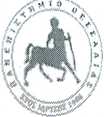 ΠΑΝΕΠΙΣΤΗΜΙΟΘΕΣΣΑΛΙΑΣΑΙΤΗΣΗΠΡΟΣ: το Πρόγραμμα Σπουδών Ιατρικών Εργαστηρίων  του ΣΥΜΒΟΥΛΙΟΥ ΕΝΤΑΞΗΣ του ΠΑΝΕΠΙΣΤΗΜΙΟΥ ΘΕΣΣΑΛΙΑΣΤελείωσα τις υποχρεώσεις μου προς το πρόγραμμα σπουδών του Τμήματος   Ιατρικών Εργαστηρίων  του πρώην ΤΕΙ Θεσσαλίας με τελευταία υποχρέωση :ΠΤΥΧΙΑΚΗ ΕΡΓΑΣΙΑΠΡΑΚΤΙΚΗ ΑΣΚΗΣΗΜΑΘΗΜΑΠαρακαλώ για την έκδοση του πτυχίου μου.                     Ο/Η ΑΙΤ………………                ΛΑΡΙΣΑ 	/….	/2021Συνημμένα:Βεβαίωση από τη βιβλιοθήκη (Γαιόπολις).Βεβαίωση από το γραφείο Σπουδαστικής Μέριμνας.Φωτοτυπία ταυτότητας.Ακαδημαϊκή Ταυτότητα - Πάσο.Ο φοιτητής εντάχθηκε αυτοδίκαια στο ΠΑΝΕΠΙΣΤΗΜΙΟ ΘΕΣΣΑΛΙΑΣ, σύμφωνα με την παρ. 1 του άρθρου 6 του ν.4589/2019 (ΦΕΚ 13/Α729.01.2019). Η εκπαιδευτική λειτουργία του εν λόγω προγράμματος σπουδών συνεχίζεται μεταβατικά σύμφωνα με την παρ. 2 του άρθρου 6 του ν.4589/2019 (ΦΕΚ 13/Α729.01.2019).